TRAFFIC ANALYSIS REPORT SAM 2 (new), 30th  Dec 2023For Project: 30.12.23 New SAM2Project Notes/Address: Lamppost 30 Norwich Road facing traffic going towards wroxham. (2nd time data downloaded from new SAM2)Location/Name: IncomingReport Generated: 30/12/2023 15:49:52Speed Intervals = 5 MPHTime Intervals = 5 minutesTraffic Report From 01/12/2023 12:00:00    through    30/12/2023 11:59:5985th Percentile Speed = 29.9 MPH85th Percentile Vehicles = 157,728 countsMax Speed = 80.0 MPH on 20/12/2023 13:45:00Total Vehicles = 185,562 countsAADT: 6398.7Volumes - weekly vehicle counts			Time			5 Day			7 Day	Average Daily					6,611          		6,206	AM peak        		11:00 to 12:00  		502            		501	PM peak        		2:00    to 3:00    		531            		516	SpeedSpeed limit: 30 MPH85th Percentile Speed: 29.9 MPHAverage Speed: 25.8 MPH			Monday  	Tuesday        	Wednesday	Thursday	Friday  		Saturday	SundayCount over limit	3350           	3547           	3668           	3868           	4035           	4140           	3667% over limit		14.4           	13.6           	13.3           	13.0           	12.6           	15.4           	18.2Avg speeder		33.5           	33.5           	33.4           	33.4           	33.5           	33.5           	33.7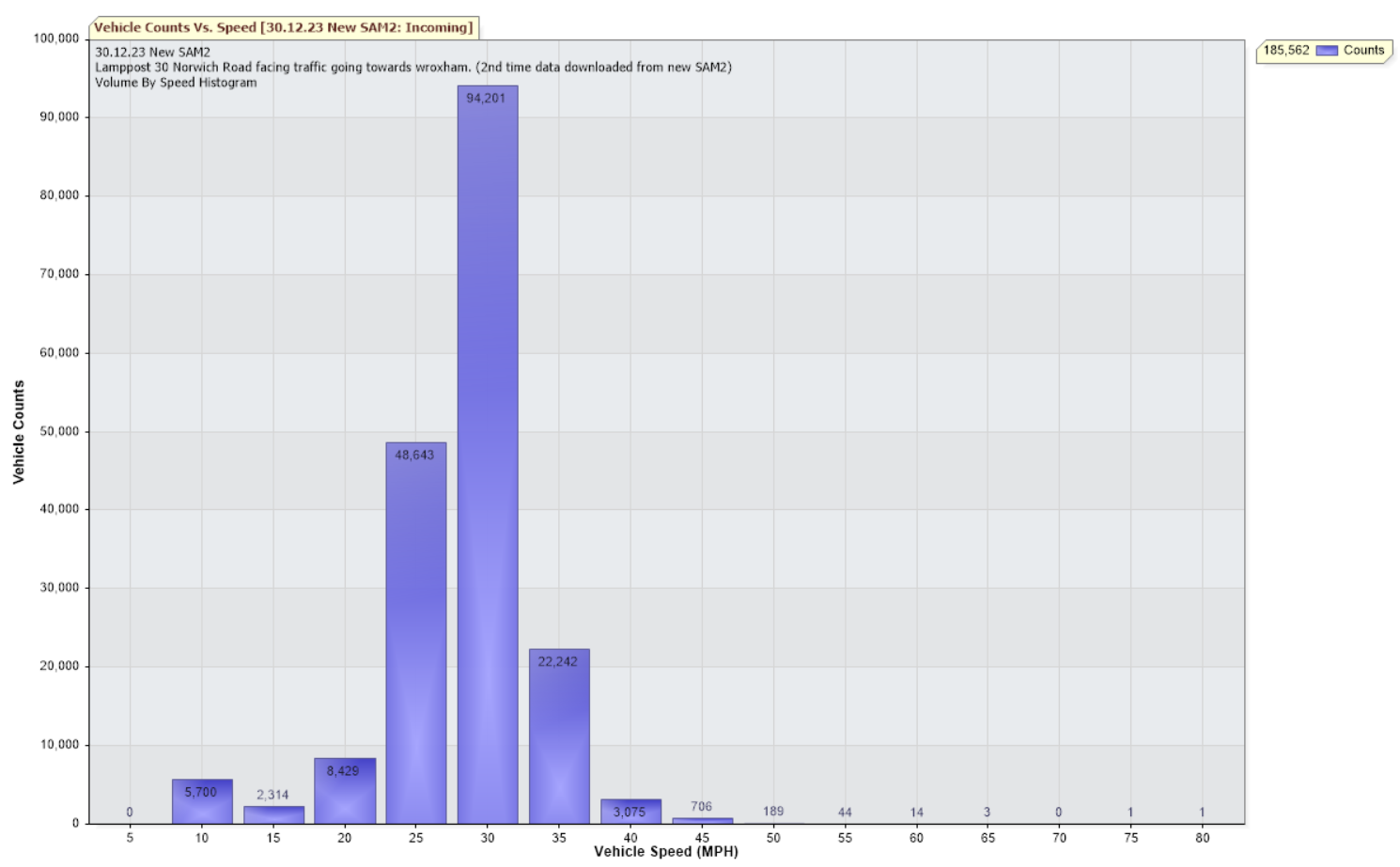 